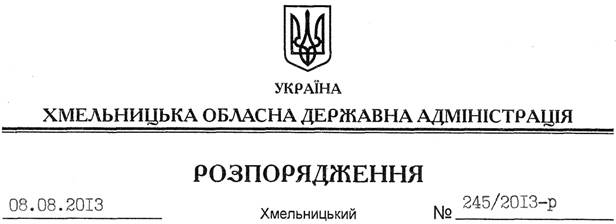 На підставі пункту 9 статті 39 Закону України “Про місцеві державні адміністрації”:Внести зміни до розпорядження голови обласної державної адміністрації від 26.04.2010 № 165/2010-р “Про склад колегії обласної державної адміністрації”, увівши до складу колегії обласної державної адміністраціїГолова адміністрації								    В.ЯдухаПро внесення змін до розпорядження голови обласної державної адміністрації від 26.04.2010 № 165/2010-рСкибуМиколу Єгоровича–ректора Хмельницького національного університету, доктора технічних наук, професора, члена-кореспондента НАПН України (за згодою)